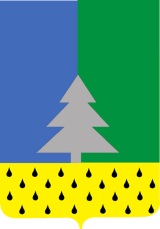 Советский районХанты-Мансийский автономный округ – ЮграАдминистрация сельского поселения Алябьевский(проект) « __ » ___________ 20__ г.  								№ ____Об установлении размера платы за наем, платы за содержание жилого помещения в сельском поселении АлябьевскийВ соответствии с Жилищным кодексом Российской Федерации, Федеральным законом от 06.10.2003 N 131-ФЗ "Об общих принципах организации местного самоуправления в Российской Федерации", Уставом сельского поселения Алябьевский:Установить: Размер платы за пользование жилым помещением (платы за наем) муниципального жилищного фонда за один квадратный метр общей площади жилого помещения по договорам социального найма на территории сельского поселения Алябьевский (Приложение 1).Размер платы за содержание жилого помещения для нанимателей жилых помещений  по договорам социального найма и договорам найма жилых помещений  муниципального жилищного фонда и для собственников помещений в многоквартирном доме, которые на их общем собрании не приняли решение о размере платы за содержание жилого помещения по минимальному перечню услуг и работ, необходимых для обеспечения надлежащего содержания общего имущества в многоквартирном доме, утвержденному постановлением Правительства Российской Федерации от 3 апреля 2013 года № 290 (Приложение 2). Признать утратившим силу постановление Администрации сельского поселения Алябьевский от 27.03.2018 № 77 «Об установлении размера платы за наем и платы за содержание и ремонт жилого помещения в сельском поселении Алябьевский».Опубликовать настоящее постановление в периодическом издании органов местного самоуправления сельского поселения в бюллетене «Алябьевский вестник» и разместить на официальном сайте Администрации сельского поселения Алябьевский.Настоящее постановление вступает в силу после его официального опубликования.Контроль за исполнением настоящего постановления возложить на начальника финансово-экономического отдела Администрации сельского поселения Алябьевский Л.Х. Яминову.Глава сельского поселения Алябьевский					           Ю.А. КочуроваВопросы, замечания, предложения принимаются до 12:00 0604.2020 г.Приложение 1  к постановлению (проекту) Администрации сельского поселения Алябьевскийот «___»  _________ 20___ № _____Размер платы за пользование жилым помещением (платы за наем)муниципального жилищного фонда за один квадратный метр общей площади жилого помещения по договорам социального найма на территории  сельского поселения АлябьевскийПримечание: При расчетах платы за пользование жилым помещением (платы за наем) с нанимателями жилых помещений муниципального жилищного фонда по договору социального найма налог на добавленную стоимость (НДС) не взимается.Приложение 2  к постановлению (проекту) Администрации сельского поселения Алябьевскийот «___»  _________ 20___ № _____Размер платы за содержание жилого помещения для нанимателей жилых помещений  по договорам социального найма и договорам найма жилых помещений  муниципального жилищного фонда и для собственников помещений в многоквартирном доме, которые на их общем собрании не приняли решение о размере платы за содержание жилого помещения по минимальному перечню услуг и работ, необходимых для обеспечения надлежащего содержания общего имущества в многоквартирном доме, утвержденному постановлением Правительства Российской Федерации от 3 апреля 2013 года № 290Пояснительная записка к проекту постановления Администрации сельского поселения Алябьевский «Об установлении размера платы за наем, платы за содержание жилого помещения в сельском поселении Алябьевский» Проект постановления разработан главным специалистом финансово-экономического отдела в соответствии с Жилищным кодексом Российской Федерации, Федеральным законом от 06.10.2003 N 131-ФЗ "Об общих принципах организации местного самоуправления в Российской Федерации", Приказом Министерства строительства и жилищно-коммунального хозяйства Российской Федерации от 06.04.2018 № 213/пр «Об утверждении методических рекомендаций по установлению размера платы за содержание жилого помещения для собственников жилых помещений, которые не приняли решение о выборе способа управления многоквартирным домом, решение об установлении размера платы за содержание жилого помещения, а также по установлению порядка определения предельных индексов изменения размера такой платы», Уставом сельского поселения Алябьевский в целях установления размера платы за содержание жилого помещения для собственников жилых помещений, которые не приняли решение о выборе способа управления многоквартирным домом.  Размер платы за содержание жилого помещения в многоквартирном доме определен по типам многоквартирных домом посредством расчета среднего значения размеров платы за содержание жилого помещения, утвержденных исходя из Минимального перечня общими собраниями собственников помещений в однотипных многоквартирных домах, расположенных на территории сельского поселения Алябьевский, действующих на момент осуществления расчета (определения) размера платы за содержание жилого помещения в многоквартирном доме и не предусматривающих дополнительных работ и услуг. Принятие размера платы за наем, платы за содержание жилого помещения позволит обеспечить надлежащее содержание общего имущества в многоквартирном доме.  24.03.2020 Главный специалист финансово-экономического отделаАдминистрации сельского поселения Алябьевский                                        О.Ф.Филатова Заключениео проведении антикоррупционной экспертизыпроекта постановления Администрации сельского поселения Алябьевский «Об установлении размера платы за наем, платы за содержание жилого помещения в сельском поселении Алябьевский» Экспертиза проведена в соответствии с Федеральным законом от 17.07.2009 № 172-ФЗ «Об антикоррупционной экспертизе нормативных правовых актов  и проектов нормативных правовых актов», Методикой проведения  антикоррупционной экспертизы нормативных правовых актов, утвержденной постановлением Правительства РФ от 26.02.2010 № 96 «Об антикоррупционной экспертизе нормативных правовых актов и проектов нормативных актов», постановлением Администрации сельского поселения Алябьевский от 10.12.2018 № 327  «Об утверждении  Порядка  проведения антикоррупционной экспертизы  муниципальных  нормативных правовых актов  и проектов муниципальных нормативных правовых актов». Данный проект постановления разработан в соответствии Жилищным кодексом Российской Федерации, с Федеральным законом от 06.10.2003 № 131-ФЗ «Об общих принципах организации местного самоуправления в Российской Федерации», Приказом Министерства строительства и жилищно-коммунального хозяйства Российской Федерации от 06.04.2018 № 213/пр «Об утверждении методических рекомендаций по установлению размера платы за содержание жилого помещения для собственников жилых помещений, которые не приняли решение о выборе способа управления многоквартирным домом, решение об установлении размера платы за содержание жилого помещения, а также по установлению порядка определения предельных индексов изменения размера такой платы». В соответствии с частью 3 статьи  156 Жилищного кодекса Российской Федерации  размер платы за пользование жилым помещением (платы за наем), платы за содержание жилого помещения для нанимателей жилых помещений по договорам социального найма и договорам найма жилых помещений государственного или муниципального жилищного фонда и размер платы за содержание жилого помещения для собственников жилых помещений, которые не приняли решение о выборе способа управления многоквартирным домом, устанавливаются органами местного самоуправления.  Согласно п. 10 ст. 35 ФЗ от 06.10.2003 № 131-ФЗ, ст. 16 Устава сельского поселения Алябьевский вопрос установления размера платы за наем, платы за содержание жилого помещения в поселении не отнесен к исключительной компетенции представительного органа муниципального образования. Полномочия по решению вопросов местного значения, в соответствии со ст. 24 Устава сельского поселения Алябьевский, относятся к полномочиям Администрации поселения, следовательно, данный проект постановления разработан в пределах компетенции Администрации сельского поселения Алябьевский. Факторов, способствующих созданию условий для проявления коррупции в связи с принятием муниципального нормативного правового акта, не выявлено, юридическая техника соблюдена. 25.03.2020Ведущий специалист по юридическим вопросамАдминистрации сельского поселения Алябьевский                                         С.В. СайкинаПОСТАНОВЛЕНИЕКлассификация жилых зданий с учетом благоустройства и износаРазмер платы без НДС (руб.)Размер платы без НДС (руб.)Размер платы без НДС (руб.)Классификация жилых зданий с учетом благоустройства и износаДома деревянныеДома капитальныеМногокомнатныйдомЖилищный фонд с износом до 30%9,468,868,04Жилищный фонд с износом 30-60%7,548,12-Жилищный фонд с износом более 60%7,227,81-Классификация жилых помещений по типам многоквартирных домов Размер платы за содержание жилого помещения за квадратный метр помещения в многоквартирном доме в месяц без НДС (руб.)Панельные 3-х этажные дома21,54Кирпичные 2-х и 3-х этажные дома22,47Многокомнатный дом19,78Деревянный щитовой 2-х этажный дом19,92Мелкоблочный 1-но этажный дом10,13